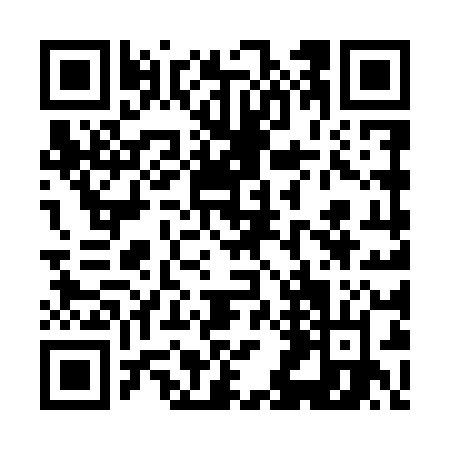 Ramadan times for Gruzka, PolandMon 11 Mar 2024 - Wed 10 Apr 2024High Latitude Method: Angle Based RulePrayer Calculation Method: Muslim World LeagueAsar Calculation Method: HanafiPrayer times provided by https://www.salahtimes.comDateDayFajrSuhurSunriseDhuhrAsrIftarMaghribIsha11Mon3:563:565:5011:373:285:255:257:1312Tue3:533:535:4811:373:305:275:277:1513Wed3:513:515:4511:373:315:295:297:1714Thu3:483:485:4311:363:335:305:307:1915Fri3:463:465:4111:363:345:325:327:2116Sat3:433:435:3811:363:365:345:347:2317Sun3:403:405:3611:353:375:365:367:2518Mon3:383:385:3411:353:395:385:387:2719Tue3:353:355:3111:353:405:395:397:2920Wed3:323:325:2911:353:415:415:417:3121Thu3:303:305:2711:343:435:435:437:3322Fri3:273:275:2411:343:445:455:457:3523Sat3:243:245:2211:343:465:465:467:3724Sun3:213:215:2011:333:475:485:487:3925Mon3:193:195:1711:333:485:505:507:4126Tue3:163:165:1511:333:505:525:527:4327Wed3:133:135:1211:323:515:535:537:4628Thu3:103:105:1011:323:525:555:557:4829Fri3:073:075:0811:323:545:575:577:5030Sat3:043:045:0511:323:555:595:597:5231Sun4:014:016:0312:314:567:007:008:551Mon3:583:586:0112:314:587:027:028:572Tue3:563:565:5812:314:597:047:048:593Wed3:533:535:5612:305:007:067:069:024Thu3:503:505:5412:305:017:077:079:045Fri3:463:465:5112:305:037:097:099:066Sat3:433:435:4912:295:047:117:119:097Sun3:403:405:4712:295:057:137:139:118Mon3:373:375:4412:295:067:147:149:149Tue3:343:345:4212:295:087:167:169:1610Wed3:313:315:4012:285:097:187:189:19